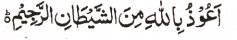 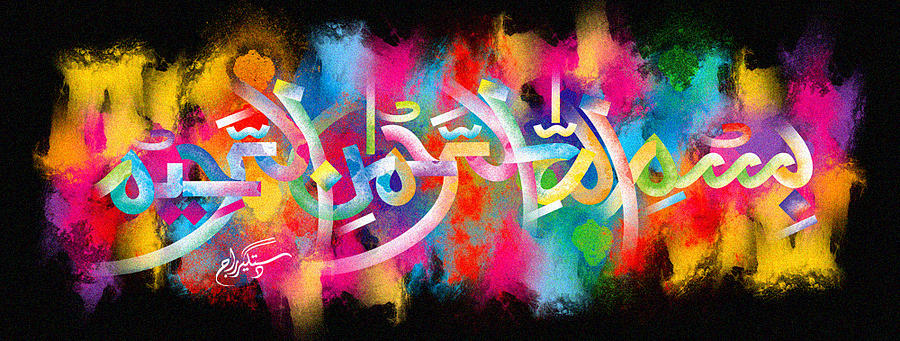 The Name of Allah  on a Second Dried Fig of 11th  January 2016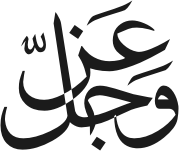 The Exclusive Islamic Miracle Photographs of Dr Umar Elahi AzamMonday 11th January 2016Manchester, UKhttp://dr-umar-azam-islamicmiracles.weebly.comIntroductionLook carefully at the top of the fig and the Name of Allah seems to be revolving ie you can make out two or three impressions, not just one! 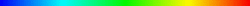 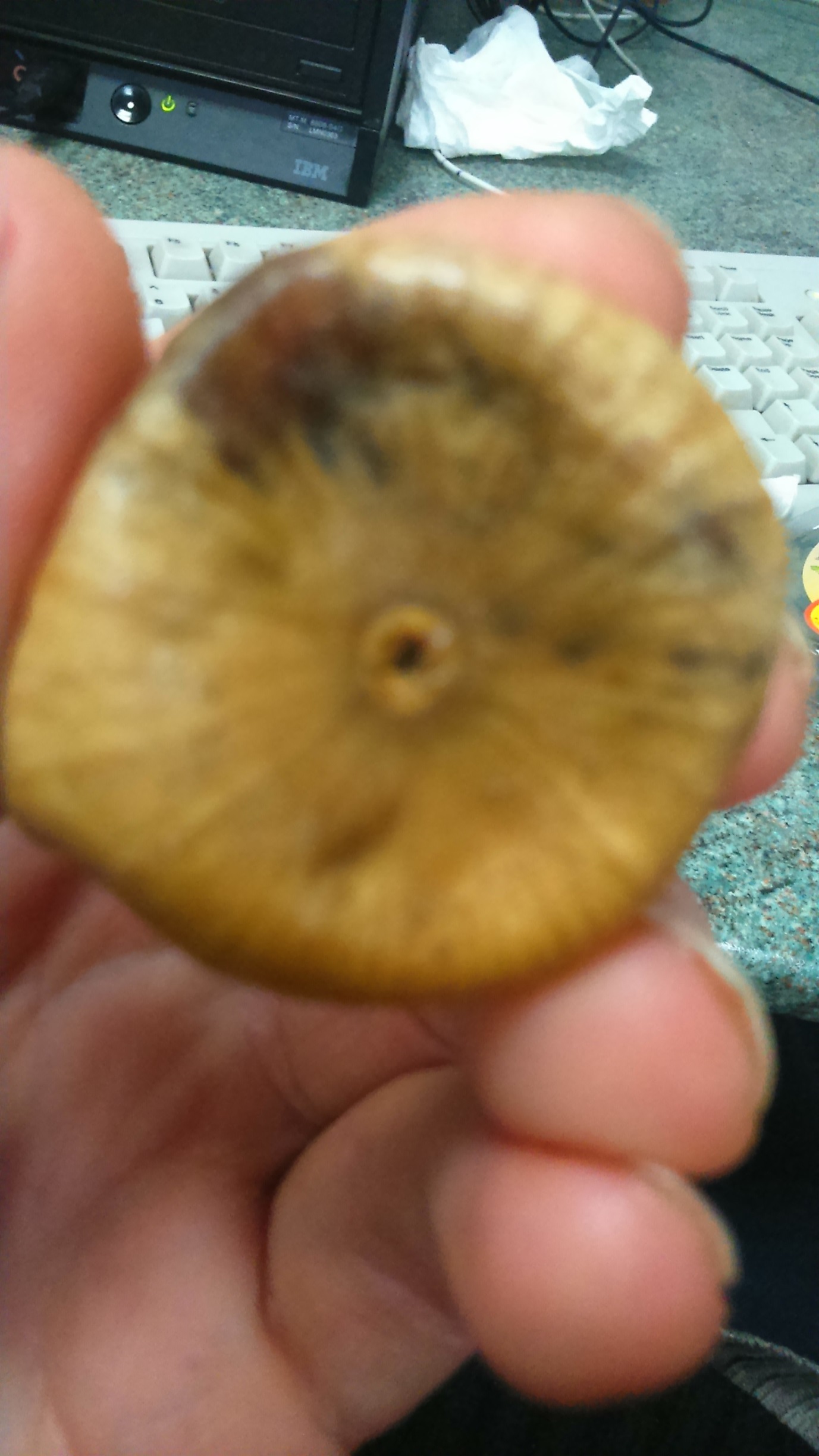 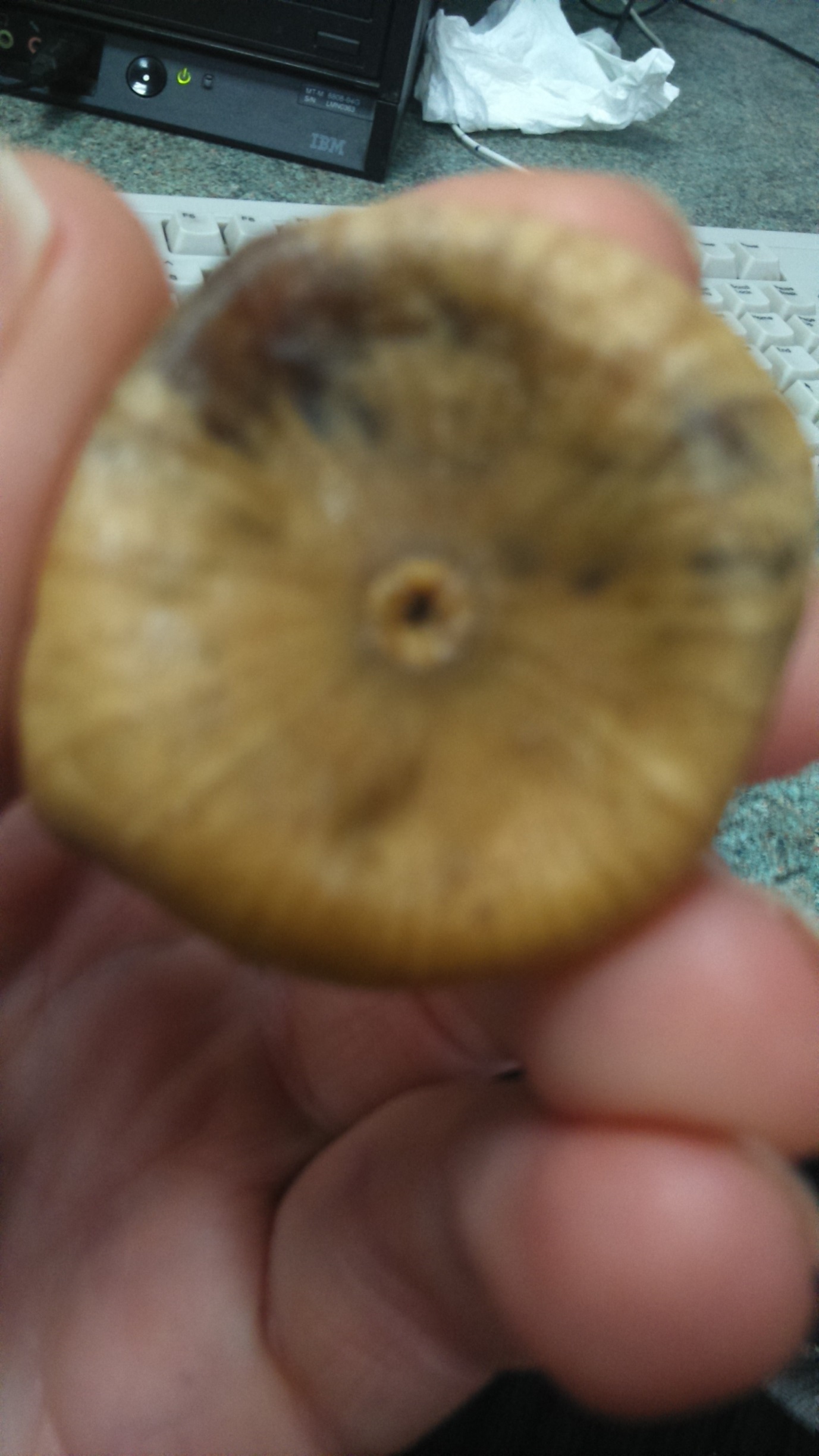 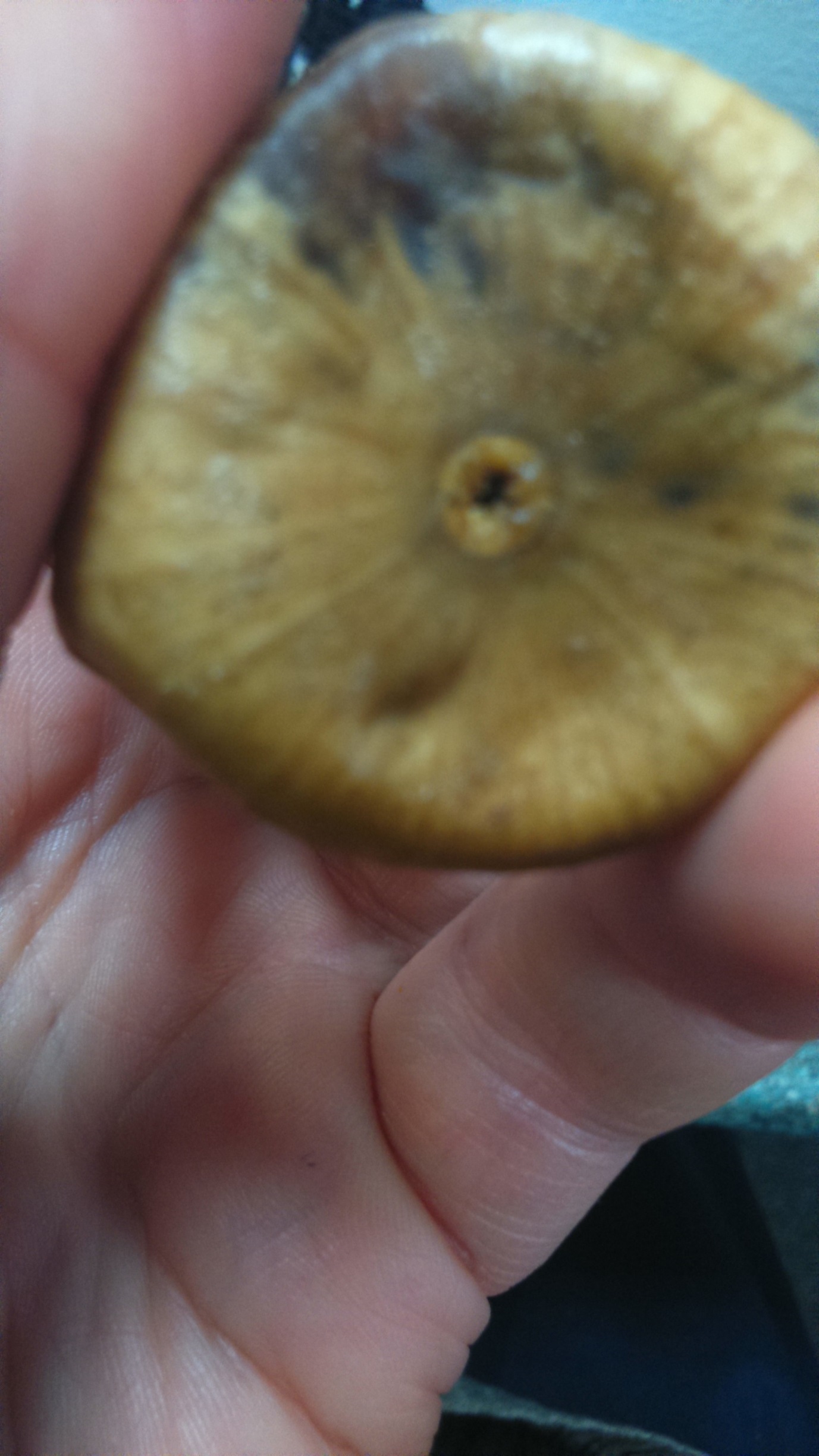 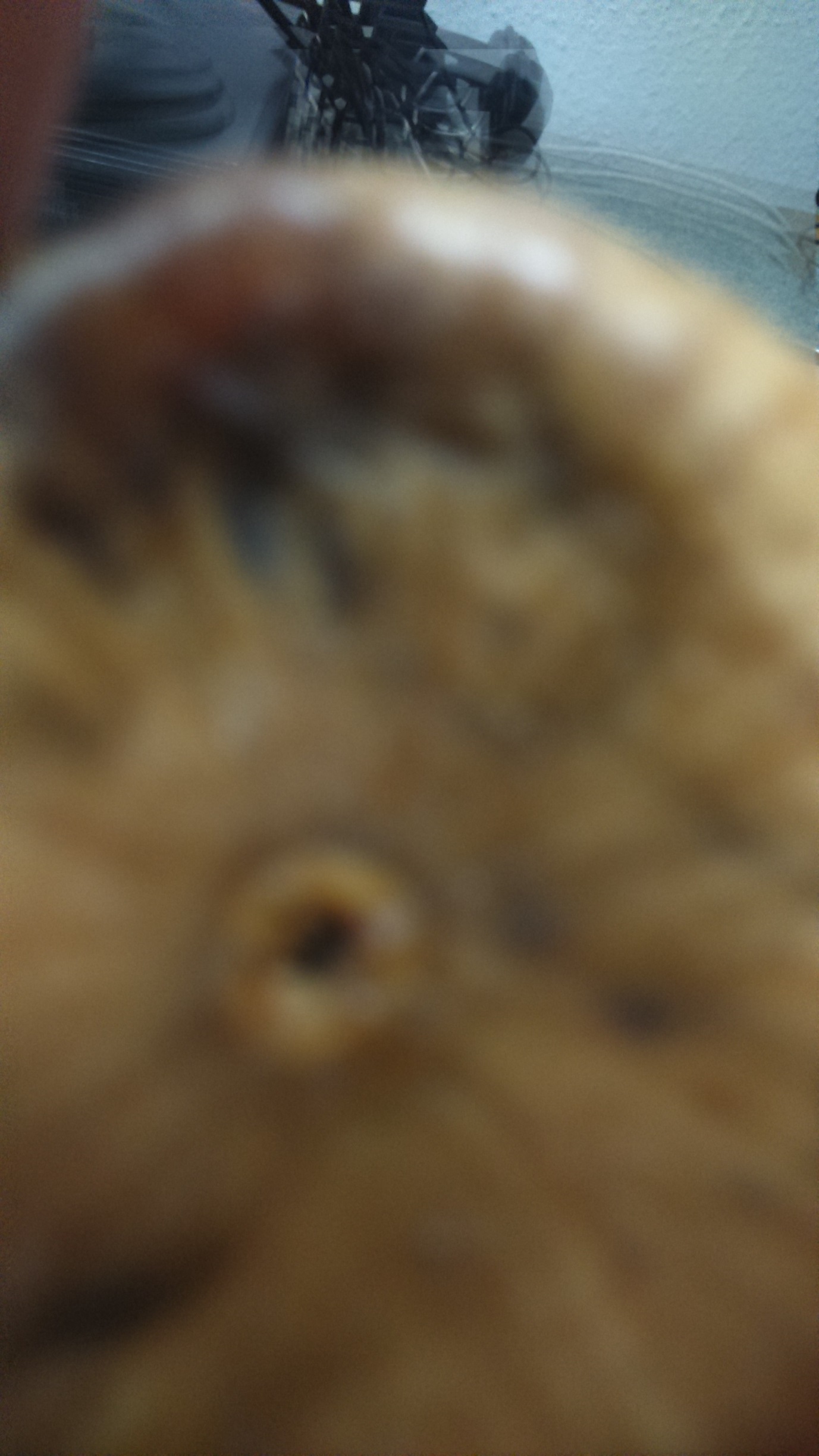 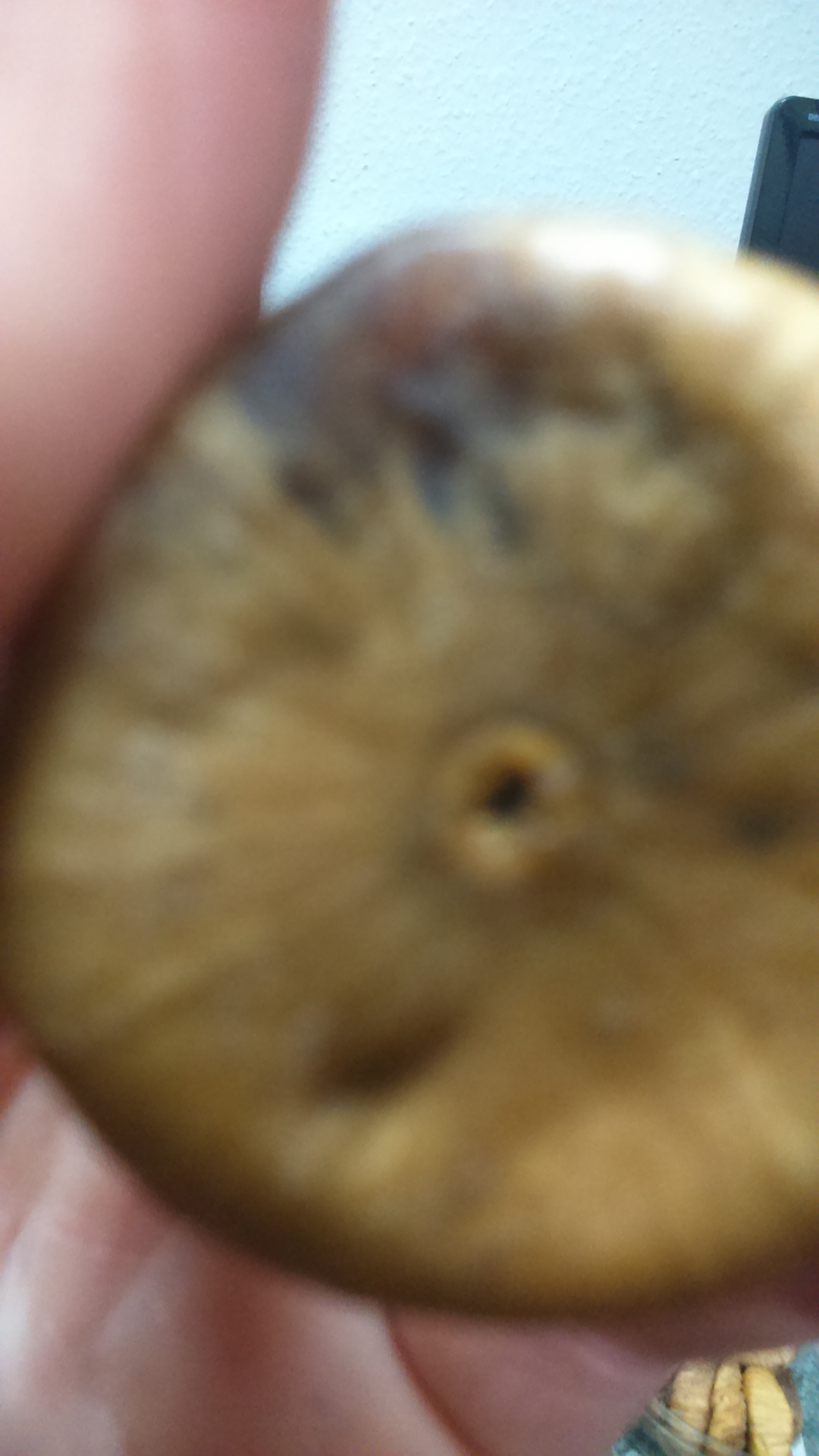 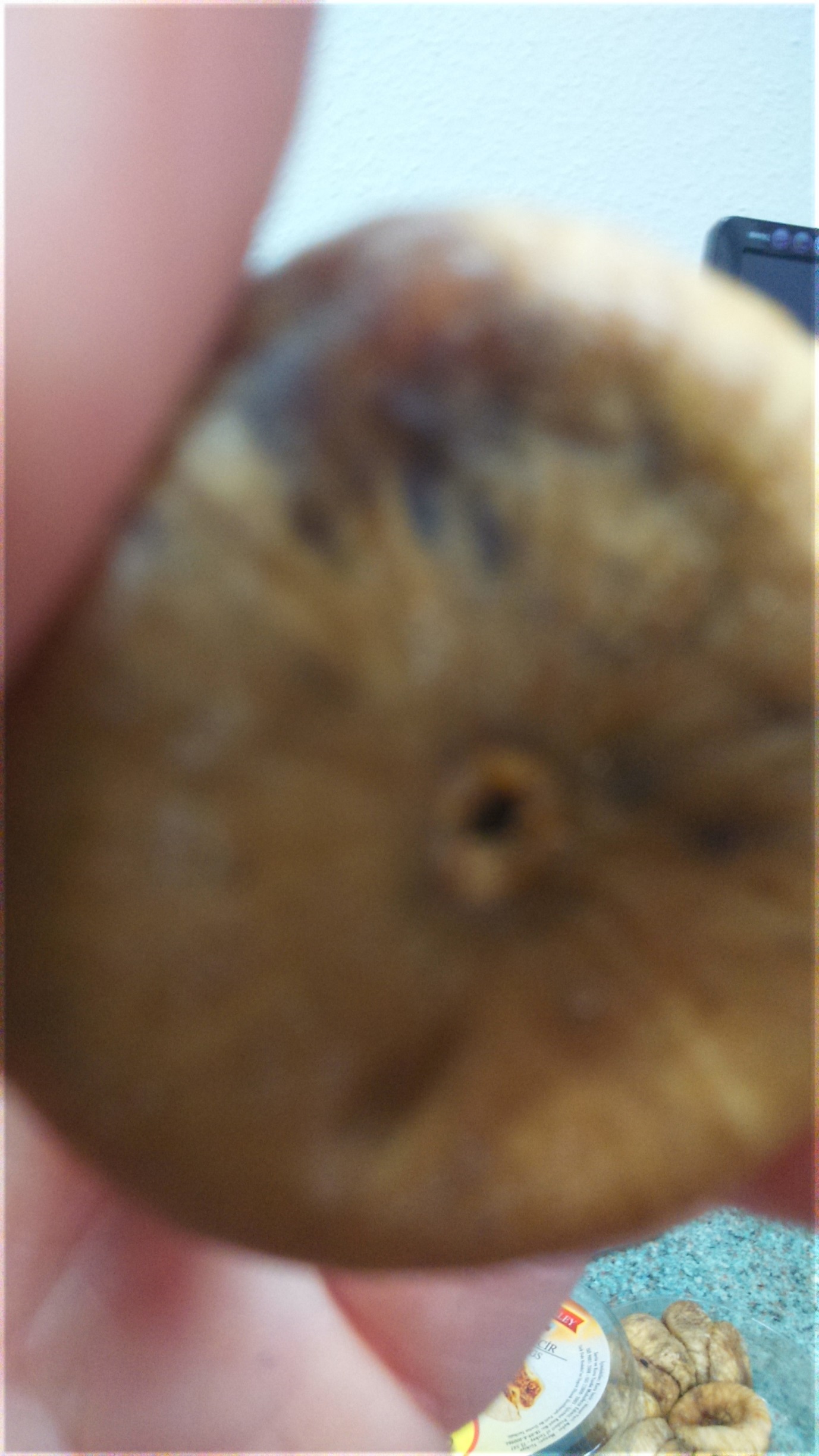 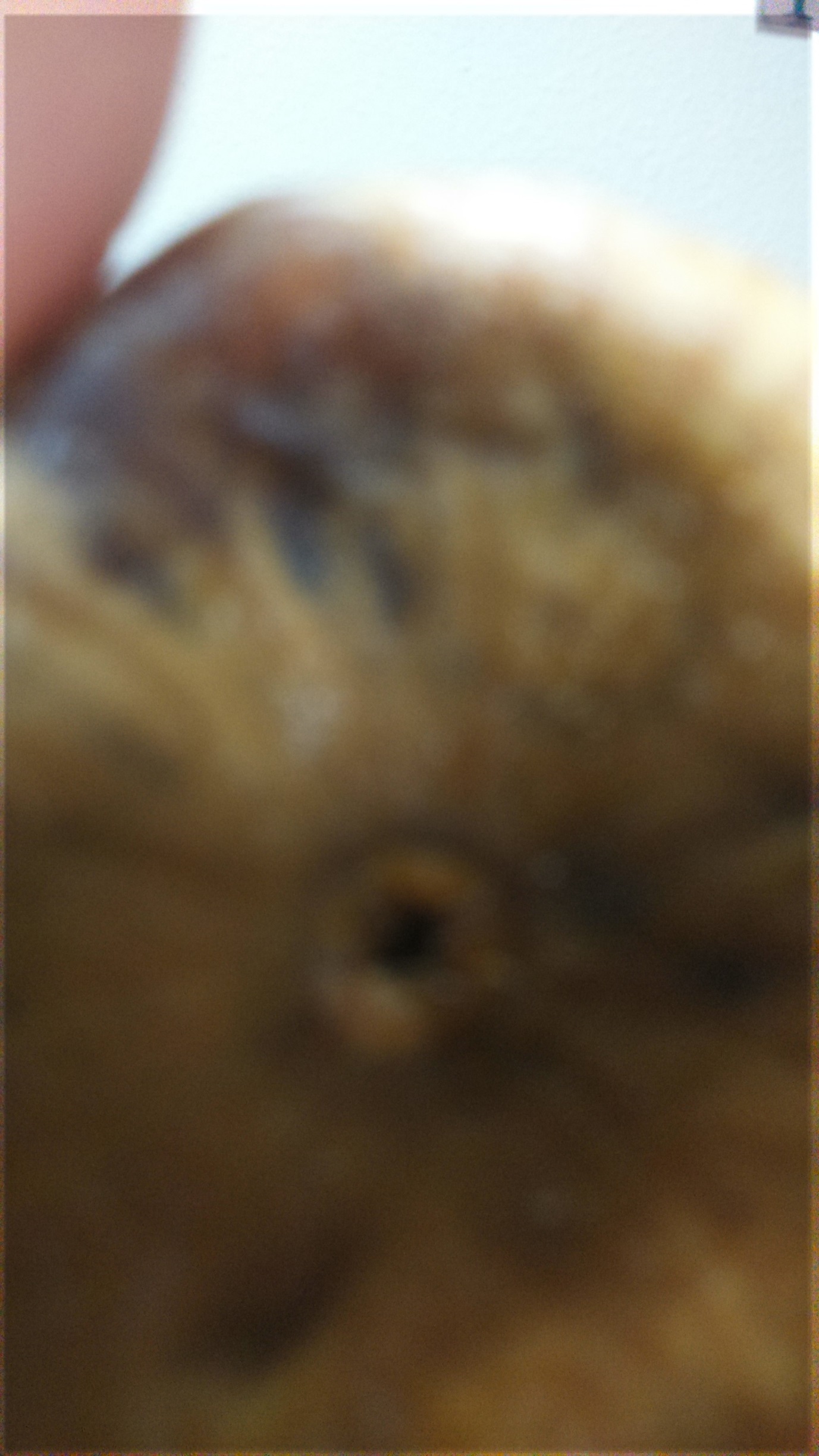 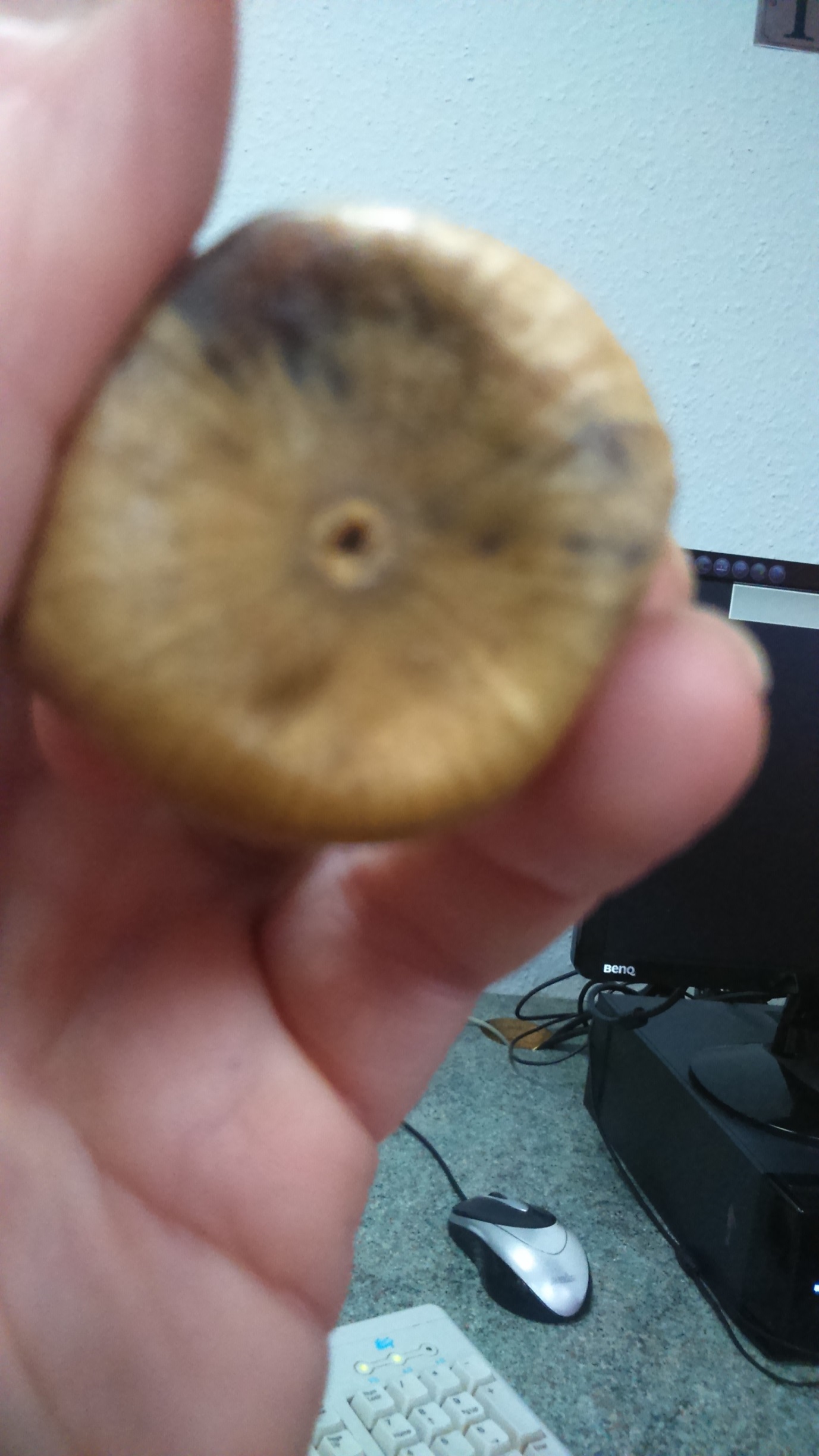 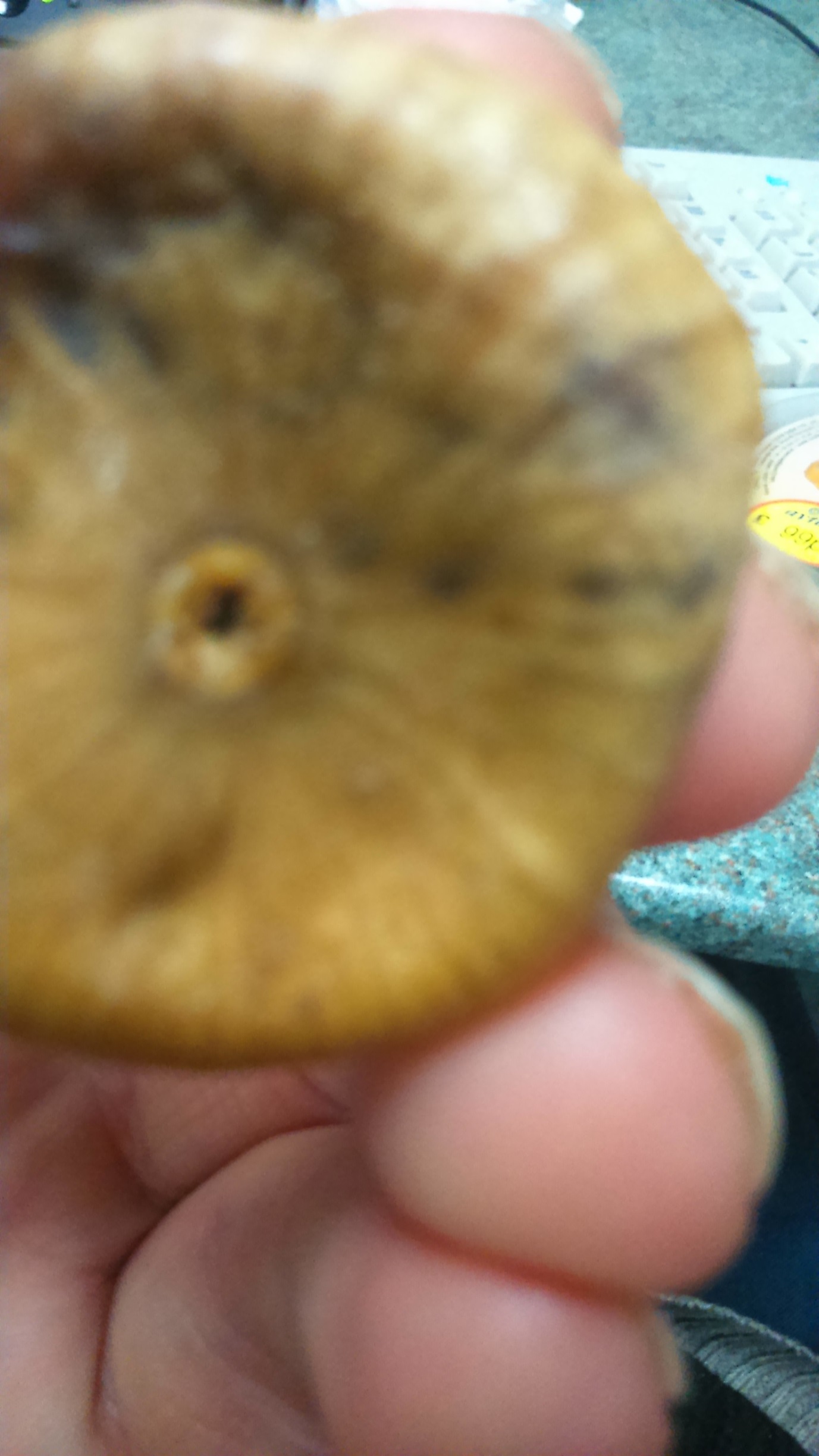 